INDICAÇÃO Nº 2869/2017Indica ao Poder Executivo Municipal a limpeza, roçagem, construção de calçada e levantamento de copa das árvores em área pública entre as ruas Francisco Egydio de Godoy Ernesto Naidelice, no bairro Santa Rita de Cássia.Excelentíssimo Senhor Prefeito Municipal, Nos termos do Art. 108 do Regimento Interno desta Casa de Leis, dirijo-me a Vossa Excelência para sugerir que, por intermédio do Setor competente, seja executada a limpeza, roçagem, construção de calçada e levantamento de copa das árvores em área pública entre as ruas Francisco Egydio de Godoy Ernesto Naidelice, no bairro Santa Rita de Cássia, neste município, conforme protocolo nº 2016/480-04-12.Justificativa:Esta vereadora foi procurada por munícipes relatando a necessidade de manutenção da área pública que, de acordo com eles, constantemente está com mato alto. Além disso, as árvores sem poda prejudicam a iluminação. Os cidadãos relatam ainda que o local vem servido de depósito de carros velhos e pedem medidas urgentes.Plenário “Dr. Tancredo Neves”, em 17 de março de 2017.Germina Dottori- Vereadora PV -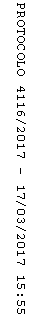 